Betekenissen bij het woordweb ‘het pretpark’. Rekenen B3 thema het pretpark.Het pretparkEen pretpark is een soort grote speeltuin met veel attracties. Je kunt er veel leuke dingen doen.De attractieEen attractie is iets leuks wat je kunt doen of zien, bijvoorbeeld op de kermis of in een pretparkDe ingangDe ingang is de opening waar je door naar binnen gaat. De uitgangDe uitgang is de opening waar je door naar buiten gaat.De plattegrondEen plattegrond is een tekening of kaart, waarop je kunt zien waar iets is of hoe je ergens kunt komen.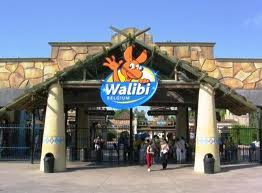 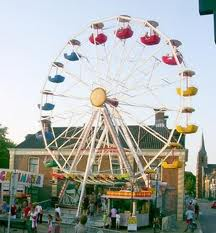 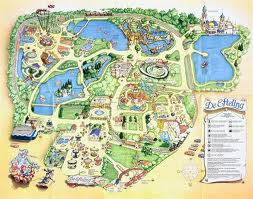 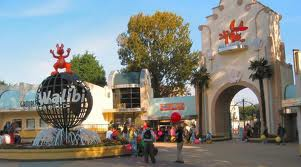 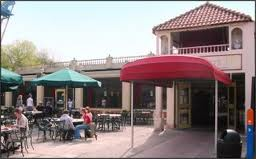 